MATEMÀTIQUES				GEOMETRIA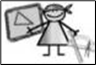 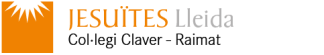 Nom: ..........................................		Data: .............................           Dels cossos als polígonsCares planes dels cossos geomètricsFixa’t que molts objectes tenen forma de cos geomètric: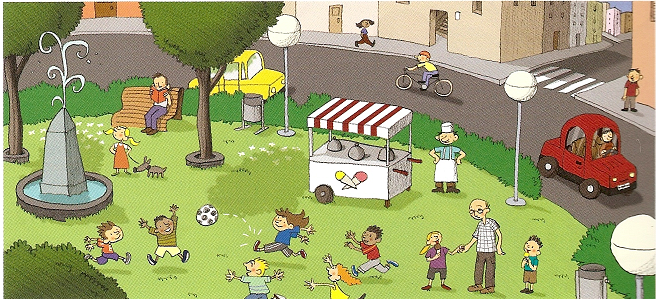 1.- Completa aquesta taula:Fixa’t que molts cossos geomètric estan limitats per cares planes: els polígons.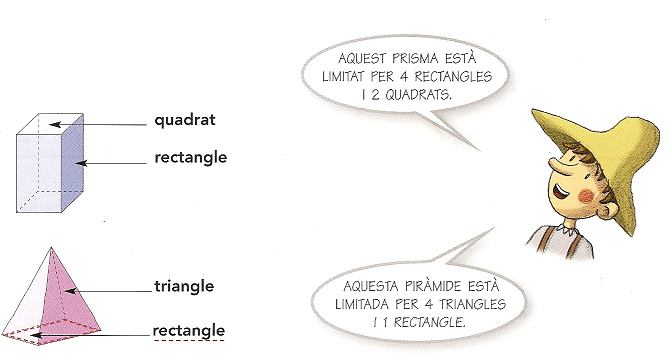 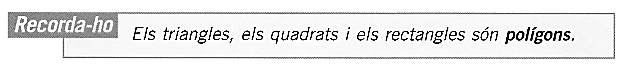 2.- Quin és el cos geomètric que està limitat només per quadrats? ____________3.- Quina forma tenen les cares planes d’aquests objectes?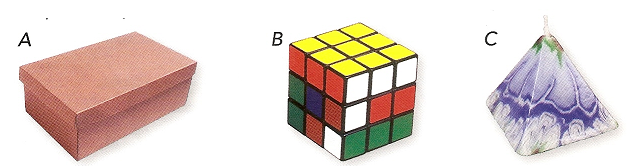 Línies poligonals i polígonsUna línia poligonal és un conjunt de segments situats l’un al costat de l’altre. La línia poligonal pot ser oberta o tancada.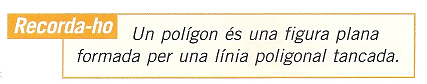 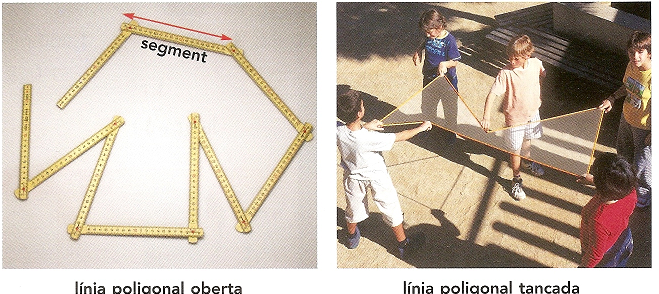 1.- Dibuixa 3 línies poligonals obertes amb color verd i 3 de tancades amb color taronja:2.- Pinta les figures que són polígons: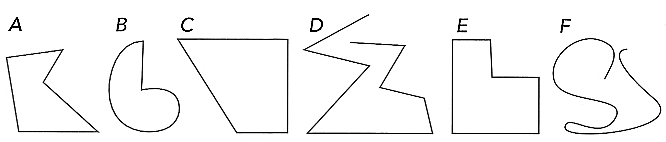 Té cares planes?Les cares planes són triangles?Les cares planes són polígons de 4 costats?